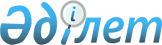 О Плане мероприятий по реализации Государственной программы развития и совершенствования бухгалтерского учета и аудита в Республике Казахстан на 1998 - 2000 годы
					
			Утративший силу
			
			
		
					Постановление Правительства Республики Казахстан от 26 августа 1998 г. N 800. Утратил силу постановлением Правительства Республики Казахстан от 17 июля 2008 года N 691

      Сноска. Утратил силу постановлением Правительства РК от 17.07.2008   N 691 .       В целях реализации Указа Президента Республики Казахстан от 28 января 1998 года N 3838  U983838_  "О Государственной программе развития и совершенствования бухгалтерского учета и аудита в Республике Казахстан на 1998-2000 годы" (САПП Республики Казахстан, 1998 г., N 3, ст. 11) Правительство Республики Казахстан ПОСТАНОВЛЯЕТ:  

      1. Утвердить прилагаемый План мероприятий по реализации Государственной программы развития и совершенствования бухгалтерского учета и аудита в Республике Казахстан на 1998-2000 годы (далее - План).  

      2. Руководителям центральных и местных исполнительных органов обеспечить безусловную реализацию мероприятий, определенных Планом.  

      3. Контроль за исполнением настоящего постановления возложить на Министерство финансов Республики Казахстан.  

    Премьер-Министр   Республики Казахстан 

                                           Утвержден                                    постановлением Правительства                                        Республики Казахстан                                    от 26 августа 1998 г. N 800 

                               План 

            мероприятий по реализации государственной программы  

           развития и совершенствования бухгалтерского учета          и аудита в Республике Казахстан на 1998-2000 годы --------------------------------------------------------------------  N !         Мероприятие        !Форма       !Срок    !Ответственные п/п!                            !завершения  !заверше-!за исполнение    !                            !            !ния     ! --------------------------------------------------------------------  1 !             2              !      3     !    4   !      5 --------------------------------------------------------------------  1. Концепции развития          Постановление  IV         Минфин     бухгалтерского учета и      Правительства  квартал     аудита (по теории (основам) Республики     2000     бухгалтерского учета,       Казахстан      года     развития финансового и     управленческого учета)    2. Разработка законодательной     базы:   2.1 Приведение нормативных      Рассмотрение   Постоянно  То же     правовых актов в            нормативных     соответствие с действующим  правовых     законодательством по        актов     бухгалтерскому учету и     аудиту   2.2 Разработка системы          Приказ         I квартал  То же     контроля за соблюдением     Министра       1999     нормативных правовых        финансов       года     актов по бухгалтерскому     Республики     учету и аудиту              Казахстан    3. Дальнейшая разработка     стандартов бухгалтерского     учета, определяющих     методологию бухгалтерского     учета:   3.1 Бухгалтерский учет в     предпринимательстве       Разработка и утверждение     стандартов бухгалтерского     учета субъектов частного    Приказ         1998-      Минфин     сектора:                    Директора      1999 3.1.1 Учет нематериальных       Департамента   годы     активов (затраты НИОКР      методологии и     Организация и другие        бухгалтерского     затраты)                    учета и аудита   3.1.2 Учет затрат по займам     То же          -"-        То же   3.1.3 Стандарты по отражению    То же          -"-        То же     непредвиденных событий и     событий хозяйственной     деятельности, происходящие     после даты балансового     отчета   3.1.4 Стандарты учета           То же          -"-        То же     государственных субсидий     Стандарт учета при     реорганизации юридических     лиц   3.1.5  Специализированные       То же          -"-        То же     стандарты бухгалтерского     учета, отражающие отраслевые     особенности и специфику     деятельности (учет в     сельском хозяйстве,     финансовых организациях)   3.1.6 Стандарты бухгалтерского  То же          -"-        То же     учета, определяющие     методологию учета в     некоммерческих организациях   3.2 Стандарты бухгалтерского    То же          -"-        То же     учета, определяющие     методологию учета     индивидуального     предпринимательства   3.3 Разработать и утвердить     Приказ         1999-      Минфин     стандарты бухгалтерского    Директора      2000     учета государственных       Департамента   годы     предприятий                 методологии и                                 бухгалтерского                                 учета и аудита   4. Бухгалтерский учет           Приказ         -"-         То же    организаций, содержащихся    Директора    за счет средств бюджета      Департамента                                 Казначейства   4.1 Разработать и утвердить     То же          IV квартал  То же    специализированные процедуры                2000 года    бухгалтерского учета для    обеспечения контроля за    состоянием активов и    обязательств Правительства   4.2 Разработка процедур,        То же          III квартал То же    обеспечивающих составление                  2000 года    финансовой отчетности и    информации о финансовом    состояние государственных    органов и других организаций    финансируемых из Госбюджета   4.3 Создание интегрированной    То же          IV квартал  То же    системы бухгалтерского учета,               2000 года    обеспечивающей    централизованное ведение    записей поступлений и    расходования средств    республиканского бюджета   4.4 Разработка Единого          То же          II квартал  То же    стандартного плана счетов                   2000 года    применяемого в бюджетной    системе для учета    финансовых операций и его    поэтапное внедрение   4.5 Разработка норм износа      Постановление  III квартал  То же    основных средств,            Правительства  1999 года    организаций содержащихся     Республики    за счет бюджета              Казахстан   5. Продолжение                  Постановление  IV квартал   Нацбанк,    реформирования               Правления      1998 года    Минфин    бухгалтерского учета         Нацбанка    в банковской системе:   5.1 Составление                 То же          -"-          То же    технологического описания    программного обеспечения    автоматизации    бухгалтерского учета   5.2 Разработка требований,      То же          -"-          То же    предъявляемых к составлению    главной бухгалтерской книги    и вспомогательных    бухгалтерских книг   5.3 Разработка программы по     То же          -"-          То же    интеграции информационных    систем в финансовой сфере   6. Разработать процедуры        Постановление  I квартал  Министерство    сертификации программных     Правительства  2000 года  науки-    продуктов бухгалтерского     Республики                Академия    учета                        Казахстан                 наук,    Стандартизировать                                      Минфин и    программное обеспечение и                              другие    информационные технологии                              заинтересо-    бухгалтерского учета,                                  ванные    аудита и финансового                                   ведомства    менеджмента   7. Организовать единовременное  Проведение     III квартал Министерство    обследование субъектов по    обследования   1999 года   науки-    использованию компьютерных                              Академия    программ по бухгалтерскому                              наук,    учету                                                   Национальное                                                            статисти-                                                            ческое                                                            агентство,                                                            Минфин   8. Организовать научно-         Конференция    IV квартал  Министерство    практическую конференцию по                 1999 года   науки-    вопросам организации и развития                         Академия    компьютеризации бухгалтерского                          наук,    учета                                                   Минфин   9. Разработать мероприятия,     Приказ         IV квартал  Минфин    ориентированные на           Министра       1998 года    определение базовых данных   финансов    бухгалтерского учета для     целей налогообложения;    достичь гармонизации    понятийного аппарата в    ведомственных нормативных    правовых актах налогового    законодательства и    бухгалтерского учета в    части доходов и расходов   10. Разработать минимальные     Приказ         IV квартал  Минфин    требования предъявляемые:    Министра       1999 года    к формам первичных           финансов    документов бухгалтерского    учета    регистрам бухгалтерского    учета   11. Пересмотреть порядок        Постановление  IV квартал  Центральный    документирования и           Правительства  2000 года   государственный    правила хранения             Республики                 архив,    бухгалтерских документов     Казахстан                  министерства                                                            и ведомства     12. Разработать: 12.1 Концепцию внутреннего      Приказ         Декабрь     Минфин    контроля, стандарты для      Министра       1998    внутреннего аудита           финансов       года   13. Независимый аудит           Приказ         IV квартал  Минфин    финансовой отчетности        Директора      1998 года 13.1 Доработать и утвердить     Департамента    12 стандартов аудита         методологии    для частного сектора         бухгалтерского                                 учета и аудита      13.2 Дальнейшая разработка      То же          IV квартал  То же    и утверждение стандартов                    1999 года    аудита:    для частного сектора    для государственного                        IV квартал    сектора                                     2000 года    13.3 Внести изменения и         То же          Постоянно    То же    дополнения в стандарты    аудита в соответствии с    изменениями законодательной    базы в Республике Казахстан   14. Внести изменения и    дополнения в: 14.1 Постановление              Постановление  IV         Минфин    Правительства Республики     Правительства  квартал    Казахстан от 27 февраля      Республики     1998    1997 г. N 274 "Об            Казахстан      года    утверждении Положения о    лицензировании Аудиторской    деятельности и    квалификационных    требований"   14.2 Положение о                Приказ         То же        То же    квалификационной комиссии    Министерства    по аттестации аудиторов      финансов    при Министерстве финансов    Республики    Республики Казахстан         Казахстан   15. Создать Институт            Постановление  II           То же    профессиональных             Правительства  квартал    бухгалтеров с целью          Республики     1999    объединения профессиональных Казахстан      года    бухгалтеров для реализации    следующих стратегических    планов   15.1 Разработать типовую        План работ     1999-        То же    обучающую программу                         2000 годы    для переподготовки бухгалтеров,    бухгалтеров-аналитиков,    главных бухгалтеров;    аудиторов, консультантов по    налоговым вопросам;    руководителей организаций,    преподавателей экономических    вузов и колледжей и др.   15.2 Разработать стандарты      План работ     1998-        То же    и программы непрерывного                    1999 годы    обучения и переподготовки    профессиональных бухгалтеров   15.3 Разработать систему        То же          1999-        То же    стандартов, обеспечивающих                  2000 годы    соответствие казахстанских    бухгалтерских услуг    международным требованиям    рынка   15.4 Организация выставок и     План           1999-        Минфин    конкурсов пропагандирующих   работы         2000 годы    профессионализм в сфере    бухгалтерского учета и    аудита   15.5 Организовать ежегодный     Выпуск         1998-        То же    выпуск сборника стандартов   сборника       2000 годы    бухгалтерского учета и    аудита   15.6 Организация работ по       План           1999-        То же    проведению единовременного   работы         2000 годы    обследования субъектов по    процессу внедрения СБУ   15.7 Организация работ по       То же          -"-          То же    проведению единовременного    обследования субъектов по    качественному и    количественному составу    бухгалтеров   15.8 Содействие в работе        То же          1998 год     То же    общественных    профессиональных    объединений бухгалтеров    и аудиторов   15.9 Создание музея             Приказ         IV квартал   То же    бухгалтерского учета         Директора      2000 года    и аудита                     Департамента                                 методологии                                 бухгалтерского                                 учета и аудита   16. Организовать                Сводный        I квартал    Минфин,     конкурс среди авторов по    тематический   1999 года    Минобразо-     разработке учебников,       план издания                вания,     учебных пособий по          на 1998-2000                культуры и     бухгалтерскому учету        годы, учебники,             здравоох-     и аудиту на казахском       учебные издания             ранения,     и русском языках            (пособия)                   Учебно-                                                             методичес-                                                             кое                                                             объединение                                                             по экономи-                                                             ческим                                                             специаль-                                                             ностям при                                                             КазГАУ   17. Разработать                 Госстандарт,   IV квартал   То же     государственные стандарты   учебные        1998 года     и программы непрерывной     программы по     подготовки в области        специальности     экономического образования  0707     и учебные программы         "Бухгалтерский     (типовые и рабочие)         учет и аудит"   18. Осуществление перевода      Издание        1999-2000    Минфин,     и издание учебной и                        годы         Министер-     методической литературы                                 ство     по бухгалтерскому учету                                 информации     и аудиту на казахском                                   и     языке, терминологического                               обществен-     словаря по бухгалтерскому                               ного     учету и аудиту на казахском                             согласия     языке   19. Проведение научно-          Конференция    IV квартал   Минфин     теоретических конференций                  1999 года     по вопросам развития и     совершенствования     бухгалтерского учета и аудита     в Казахстане с привлечением     ученых ближнего и дальнего     зарубежья   20. Освещать на радио,          Проведение     Постоянно    То же     телевидении и в других      передач     средствах массовой информации     проблемы бухгалтерского учета     и аудита   21. Организовать выпуск         Журнал         IV квартал   То же     журнала (вестника) по       (Вестник)      1998 года     бухгалтерскому учету   22. Организация рабочих         Семинар        постоянно    Минфин,     семинаров-совещаний с                                   акимы     руководителями субъектов                                областей,     по процессу реформирования                              городов     бухгалтерского учета и аудита                           Астаны и                                                             Алматы 
					© 2012. РГП на ПХВ «Институт законодательства и правовой информации Республики Казахстан» Министерства юстиции Республики Казахстан
				